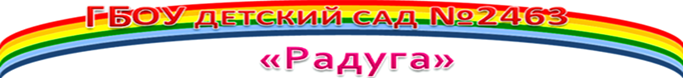 ОПЫТ РАБОТЫ ПО РЕАЛИЗАЦИИ ФГТстаршая ГРУППАКОНСПЕКТ НЕПОСРЕДСТВЕННОЙ ОБРАЗОВАТЕЛЬНОЙ ДЕЯТЕЛЬНОСТИ (НОД)НА ТЕМУ: «Свойства снега и льда»Интеграция образовательных областей «Познание» (формирование целостной картины мира, расширение кругозора) и «Коммуникация».Подготовила: воспитательКаргина Наталья ПетровнаМосква 2013Цель: Сформировать представление детей о свойствах снега и льда; способствовать проявлению интереса ребёнка к окружающему миру.Образовательные задачи:Формирование целостной картины мира, расширение кругозора.Показать простейшие связи между явлениями в природе.Расширить представление детей о свойствах воды (прозрачная, окрашивается, замерзает) и закрепить знания о свойствах снега.Закрепить знания детей о свойстве льда (твёрдый, холодный, скользкий, тает в тепле, превращается в воду) Подвести детей к пониманию связи между состоянием воды, снега, льда и температурой воздуха; что снег, лед тает от воздействия любого источника тепла и превращаются в воду.Формировать навыки безопасного поведения на скользкой поверхности (ледяной горке, катке, дорожке).Развивающие задачи:Продолжать развивать у детей интерес к общению со взрослым и детьми (внимательно слушать вопросы, отвечать на поставленные вопросы, задавать вопросы), формировать потребность делиться своими знаниями с воспитателем и детьми; вовлекать детей в речевое и игровое взаимодействие.Развивать внимание, учить детей анализировать, делать выводы; развивать мышление, интерес к зимним явлениям неживой природы, вызвать радость от открытий, полученных из опытов.Развитие всех компонентов устной речи, практическое овладение нормами речи: активизация словаря – уточнять смысл некоторых слов (ледяная, изо льда, льдинка, из снега, снежная, снежинка); обогащать словарь: белый, легкий, пушистый, мягкий, серебристый, скрипучий; развитие связанной речи – вовлекать детей в беседу; формировать у детей умение вести диалог с воспитателем: слушать и понимать заданный вопрос, отвечать на вопрос воспитателя, говорить в нормальном темпе, слушать пояснения; грамматический строй речи - употреблять существительные с предлогами и прилагательными (на ледяной горке, на катке, по ледяной дорожке). Воспитательные задачи:—	Воспитывать культуру общения;—	Воспитывать желание помогать друг другу.—	Воспитывать умение внимательно слушать рассказы своих товарищей, дополнять ответы.Предварительная работа: наблюдение за снегом, рассматривание снежинок, игры со снегом, чтение рассказа «Снег идет» М. Познанской; сбор фото коллекции на тему «Зимняя прогулка» (при активном участии семей воспитанников группы).Словарная работа:Активизация словаря (ледяная, изо льда, льдинка, из снега, снежная, снежинка…).Методические приемы:Сюрпризный момент, вопросы, использование художественного слова, рассматривание иллюстраций, обследование предметов (цветные льдинки на верёвочке), простейшие опыты, рассказ воспитателя.Материалы и оборудование для опыта:Иллюстрации с изображением по теме, льдинки, бумажная снежинка, комок снега, маленький тазик с теплой водой, салфетки (по количеству детей), цветные фигурные льдинки на веревке, стаканчики, гуашевые краски и кисти; Компьютерная презентация в программе Power Point на тему «Зимние деньки».Непосредственно образовательная деятельность проводится в форме исследования и проведения опыта. Воспитатель: Ребята, сегодня в нашу группу пришла посылка и письмо. Как вы думаете, от кого оно? Давайте прочтем его по скорей! «Дорогие ребята, как долго я ждала встречи с вами. В этой посылке для вас подарки. Там много всего интересного, надеюсь вам понравиться, но прежде чем открыть отгадайте загадки»  Воспитатель читает из письма загадки ребятам:Снег на полях,   Лед на реках,  Вьюга гуляет.Когда это бывает? (Зимой)      ***Мягкий он, а не подушка,   Липнет он, а не пушок,   Он холодный, как лягушка, А согреешь — ручеек. (Снег)         *** «Его полным – полно зимойТак скользко – не дойдешь домой.На реках и прудах встаетПрозрачный, хрупкий, чистый…(лед)»***Сверху звездочка упала,А в ладошке каплей стала (снежинка)(Воспитатель достаёт из коробки снежинку из бумаги, комок снега и льдинка; вместе с детьми рассматривает предметы и называет их; дети угадывают, что это письмо от Зимы). Воспитатель задаёт вопрос: Какое сейчас время года? (Зима) Как мы определяем, что наступила зима? А вам нравится зима?Какая она?  (Белоснежная, холодная, морозная, весёлая)Почему весёлая? Дети: потому что, можно лепить снеговика, играть в снежки, кататься с ледяной горки, на лыжах, на коньках. Читает стихотворения:Снеговик Давай дружок, смелей дружок, Кати по снегу свой снежок. Он превратится в толстый ком, И станет ком снеговиком. Его улыбка так светла! Два глаза, шляпа, нос, метла. Но солнце припечет слегка - Увы! – и нет снеговика.Наблюдение: Воспитатель задает детям вопросы: Ребята, а снег он какой? Ответы детей с помощью воспитателя: белый, легкий, пушистый, мягкий серебристый, скрипучий. Воспитатель: Что будет со снегом, когда придёт весна? Дети: Он растает.Посмотрите на комочек, который нам подарила Зима, что с ним случилось?Дети: Он становиться меньше. Почему? Дети: потому что тепло. Воспитатель: Он уменьшился в размере, так как в группе теплее, чем на улице. Дидактическая игра с мячом: Ребята, а давайте сейчас поиграем?  Я буду кидать вам мяч и задавать вопрос, а вы кидайте мне мяч обратно уже с ответом. Зима какая? А, Снег какой?Читает стихотворения:Н. НекрасовСнежок порхает, кружится,На улице бело.И превратились лужицы,В холодное стекло.           А. МецгерПрозрачные стекляшки, 
Узорные висюльки, 
на проводах и крышах 
Веселые сосульки.Исследование свойства льда:Воспитатель приглашает детей к столу, положив льдинку в тазик.  Ребята, что лежит в тазике? (Лёд). Какой он? Дотроньтесь до него рукой. Ответы детей: Лёд холодный. Воспитатель: Как вы узнали об этом? Что почувствовали ваши ручки, какими они стали? А что еще можно сказать про лёд? Воспитатель предлагает провести простые опыты со льдом: надавить, сжать, согнуть кусочек льда, постучать по нему. Ответ Детей: Лёд твердый?Воспитатель: Проведите пальчиком, посмотрите, скользит.А что с вами может случиться, если вы побежите по ледяной дорожке? (Можно поскользнуться и упасть). Почему? Дети: Лёд скользкий. А что будет, если по льду постучать и уронить его? Воспитатель: Мы сейчас это проверим. Ребёнок берёт молоточек и стучит по льдинке. Что произошло? Дети: Раскололась.  Значит, лёд какой? (Хрупкий)Ребята, а как вы думаете, лед прозрачный или нет? (Выслушать ответы детей, а затем показать лед). Делаем вывод – лед прозрачный, т.к. сквозь него видно предмет. А теперь давайте опустим льдинку в теплую воду. Неужели лед волшебный? Что с ним происходит? Дети: Лёд растаял. Воспитатель: Почему растаял лед? Дети: Потому что, вода теплая. Воспитатель: Правильно. Когда лед попадает в тепло, он начинает таять и превращается в воду. А еще льдом нельзя кидаться. Как вы думаете, почему? (Ответы детей)Нельзя ходить по льду на озёрах и реках! Почему? (Можно провалиться).Необходимо аккуратно ходить по улицам зимой, смотреть под ноги. Почему? (Лед скользкий, можно поскользнуться и упасть).Итог занятия: Ребята сегодня мы узнали много нового и интересного. Воспитатель напоминает о свойствах снега, льда. - Лёд какой? (Хрупкий, скользкий, холодный, прозрачный ...)- А снег? (Мягкий, пушистый, белый…)- Давайте уточним, почему же лед и снег тает?Зима — чудесное время года. Можно кататься на коньках, с горки благодаря образованию ледяной корки, можно играть в хоккей, строить крепости из снега, лепить снежные фигуры, кататься на лыжах. Давайте ребята скажем Зимушке Зиме спасибо, за всё то, что она нам дарит.А сейчас я предлагаю вам самим сделать цветные красивые льдинки, как в сказке. Воспитатель показывает образец. Вместе с детьми подкрашивает воду в стаканчиках и выносит на улицу, чтобы вода замерзла.ЗАДАНИЯ ДЛЯ АКТИВИЗАЦИИ САМОСТОЯТЕЛЬНОЙ ДЕЯТЕЛЬНОСТИ И РАЗВИТИЯ ИНТЕГРАТИВНЫХ КАЧЕСТВ В РЕЖИМЕ ДНЯ.           1) Наблюдение: - На прогулке наблюдаем за замерзшим льдом. Вспоминаем качества и свойства льда и снега. -Наблюдаем за снежинками; - Вспоминаем правила поведения на льду.2) Задания для «Лаборатории Почемучка»    В исследовательской лаборатории «Почемучка» провести исследование (вода и её окрашивание) и на прочность льда (постучать молоточком по сосульке).3) Задания для «Мастерской Тюбика»Рисунок цветными карандашами по воспоминанию «Чудесные сосульки» и «Как я катался с ледяной горки»4) Задания для уголка «Знайки»Собрать фотографии зимней прогулки по району, детей с родителями и подобрать стихи по теме и загадки с наглядным изображением.5) Подвижная игра.Игра в снежки на прогулкеЛепка из снега снеговика, снежную крепость и животных